Chairman, Ad-Hoc Group on Work ProgrammeTerms of Reference of the Correspondence Groupfor the Strategic Plan of the APT for 2024-2026 (CGSP)Terms of Reference of the Correspondence Groupfor the Strategic Plan of the APT for 2024-2026 (CGSP)Scope of the workTo discuss issues to be included in the Strategic Plan based on input and contributions from Members and other available resources;To prepare a draft Strategic Plan of the APT for 2024-2026 in consultation with APT Members and Associate Members;To submit the draft Strategic Plan of the APT for 2024-2026 and report the outcomes to the Preparatory Meeting for the 16th Session of General Assembly of the APT. Working period of the CGSPThe CGSP shall be dissolved at the conclusion of the 16th Session of the General Assembly of the APT.Expected OutputsA Draft Strategic Plan of the APT for 2024-2026 to be submitted to the Preparatory Meeting for the 16th Session of the General Assembly of the APT.ParticipationAPT Members and Associate Members may participate in the work of the CGSP;APT Affiliate Members may participate as an observer capacity; The Chair may invite non-APT Members in an advisory capacity upon consultation with the Secretary General of the APT.Office Bearers Chair and Vice-Chairs will be appointed by the 46th Session of the Management Committee of the APT;The term of the Chair and Vice-Chairs should be terminated at the conclusion of the 16th Session of the General Assembly of the APT.Working MethodsCGSP should work through correspondence means as much as possible;Physical meeting(s) can be arranged in order to facilitate the discussion, if budget permits and agreed by the Management Committee of the APT. Role of the APT SecretariatOrganize CGSP meetings;Provide and maintain email reflector(s) for the CGSP; Provide necessary secretariat support required by the CGSP.Tentative Work Plan of CGSP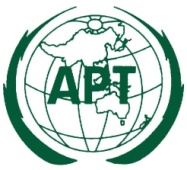 The 46th Session of the Management Committeeof the Asia-Pacific Telecommunity13 - 16 December 2022, Bangkok, ThailandDocument No:MC-46/OUT-2016 December 2022TimelineEventsActions to be takenEarly January 2023To invite members to nominate experts to be members of CGSPTo invite work programmes of APT to provide inputs, if applicable January 2023To draft initial draft by Secretariat in consultation with MC Chairman/Vice-Chairmen Late February 2023To circulate the initial draft to CGSP members Late March / Early April 20231st Meeting of CGSPTo discuss initial draft with inputs from CGSP membersTo review work plan of the Group To develop the 1st draft Late April 2023To circulate the 1st draft to APT members for 1 month period of time June 2023To continue CGSP discussions on the feedback from APT members on the 1st draftJuly / August 20232nd Meeting of CGSPTo discuss the feedback from APT members on the 1st draftTo discuss Members’ input To develop 2nd draft Late August 2023To circulate the 2nd draft to APT members for 1 month period of timeOctober / November 2023To discuss the feedback from APT members on the 2nd draftNovember 2023(1 day before GA-16)Preparatory Meeting for the GA-16To finalize the final draft for the adoption of GA-16 